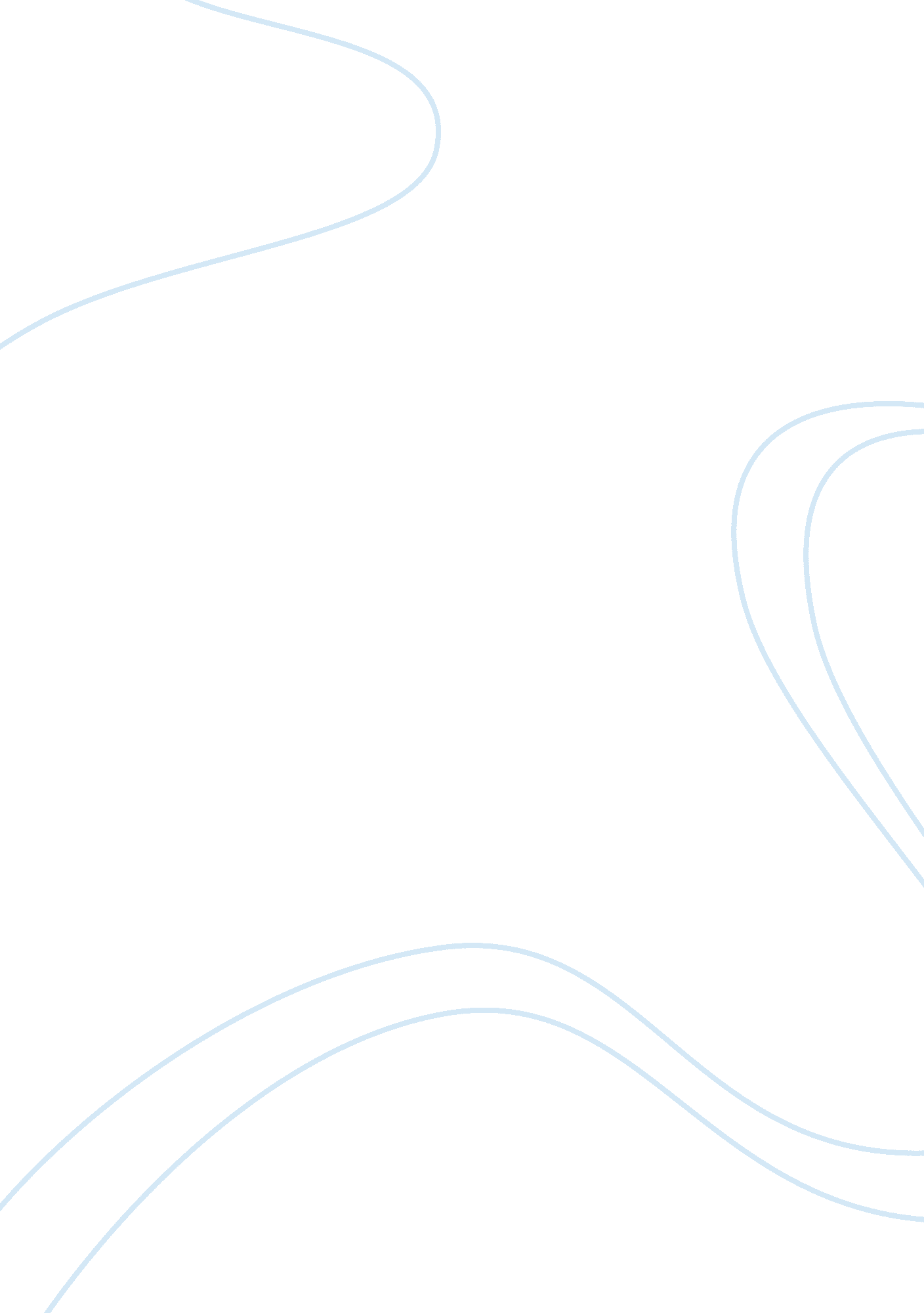 Editorial: immunomodulatory functions of fibroblast-like synoviocytes in joint in...Health & Medicine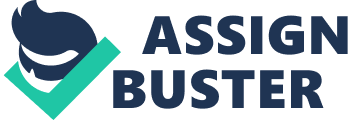 Editorial on the Research Topic 
Immunomodulatory Functions of Fibroblast-like Synoviocytes in Joint Inflammation and Destruction during Rheumatoid Arthritis Rheumatoid Arthritis (RA) is a common rheumatic disorder characterized by persistent synovial inflammation and destruction of joints. Fibroblast-like synoviocytes (FLSs) exhibit critical immunomodulatory functions through secretion of inflammatory cytokines and through direct interactions with several synovial-infiltrated immune cell types ( 1 , 2 ). RA FLSs also display surprisingly aggressive behavior ( 3 ), metabolic changes ( 4 , 5 ), and epigenetic alterations ( 6 , 7 ). More interestingly, recent studies have identified and described the biological functions of distinct subclasses of RA FLSs, for instance, FAPα + THY1 − fibroblasts are responsible for bone and cartilage damage, whereas FAPα + THY1 + fibroblasts mediate synovial inflammation ( 8 ). Another study indicates that THY1 + HLA-DRA hi fibroblasts contribute to IL-6 expression ( 9 ). Increasing evidence suggests that targeting activated FLS may be a novel therapeutic strategy for attenuating RA joint damage ( 3 ). This Research Topic brings together original and review articles that explore the immunomodulatory functions of FLS in joint inflammation and destruction in RA. 2. Liu Y, Pan YF, Xue YQ, Fang LK, Guo XH, Guo X, et al. uPAR promotes tumor-like biologic behaviors of fibroblast-like synoviocytes through PI3K/Akt signaling pathway in patients with rheumatoid arthritis. Cell Mol Immunol. (2018) 15: 171–81. doi: 10. 1038/cmi. 2016. 60 3. Bottini N, Firestein GS. Duality of fibroblast-like synoviocytes in RA: passive responders and imprinted aggressors. Nat Rev Rheumatol. (2013) 9: 24–33. doi: 10. 1038/nrrheum. 2012. 190 4. McGarry T, Fearon U. Cell metabolism as a potentially targetable pathway in RA. Nat Rev Rheumatol . (2019) 15: 70–2. doi: 10. 1038/s41584-018-0148-8 5. Zou Y, Zeng S, Huang M, Qiu Q, Xiao Y, Shi M, et al. Inhibition of 6-phosphofructo-2-kinase suppresses fibroblast-like synoviocytes-mediated synovial inflammation and joint destruction in rheumatoid arthritis. Br J Pharmacol. (2017) 174: 893–908. doi: 10. 1111/bph. 13762 6. Zou Y, Xu S, Xiao Y, Qiu Q, Shi M, Wang J, et al. Long noncoding RNA LERFS negatively regulates rheumatoid synovial aggression and proliferation. J Clin Invest. (2018) 128: 4510–24. doi: 10. 1172/JCI97965 7. Mo BY, Guo XH, Yang MR, Liu F, Bi X, Liu Y, et al. Long non-coding RNA GAPLINC promotes tumor-like biologic behaviors of fibroblast-like synoviocytes as MicroRNA sponging in rheumatoid arthritis patients. Front Immunol. (2018) 9: 702. doi: 10. 3389/fimmu. 2018. 00702 8. Croft AP, Campos J, Jansen K, Turner JD, Marshall J, Attar M, et al. Distinct fibroblast subsets drive inflammation and damage in arthritis Nature . (2019) 570: 246–51. doi: 10. 1038/s41586-019-1263-7 9. Zhang F, Wei K, Slowikowski K, Fonseka CY, Rao DA, Kelly S, et al. Defining inflammatory cell states in rheumatoid arthritis joint synovial tissues by integrating single-cell transcriptomics and mass cytometry. Nat Immunol. (2019) 20: 928–42. doi: 10. 1038/s41590-019-0378-1 10. Luo Y, Zheng SG. Hall of fame among pro-inflammatory cytokines: interleukin-6 gene and its transcriptional regulation mechanisms. Front Immunol. (2016) 7: 604. doi: 10. 3389/fimmu. 2016. 00604 